ER Du KLAR for bursdagsfest??
Pinse kallast ofte for kyrkja sin bursdag. Om det ikkje var for koronaen, skulle vi vore saman på ein kjempebursdagsfest i kyrkja. Det må bli ein annan gong. 

No håpar vi du har lyst å lage bursdag heime, saman med familien i staden.

Helsing oss i Trusopplæringa i Stryn
Beate, Martine og Guro
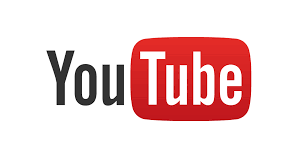 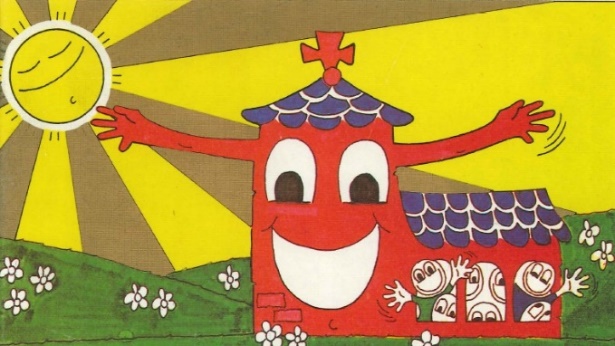 Informasjon til foreldre/føresetteI plan for trusopplæring i kyrkja i indre Nordfjord er «Bursdagsfest» til pinse eit tilbod til 2. klassingar. Vi skulle laga langbord, leika, høyrt fortellinga om pinsa og feira skikkeleg barnebursdag. I desse tider kan vi ikkje gjere akkurat dette.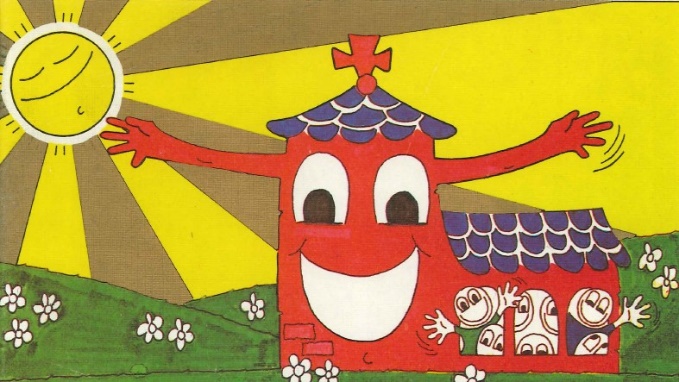 Difor har vi laga ein pakke med bursdagsutstyr som de får heim, og ein liten YouTube-film som de kan sjå saman.Vi håpar dette kan bli ei kjekk stund for familien ein dag i pinsa. De står fritt til å gjere så mykje, eller så lite ut av det som de sjølv vil.På YouTube-kanalen vår «Kyrkja i indre Nordfjord» finn de ein  liten film med bursdagsfeiring med pinsetema.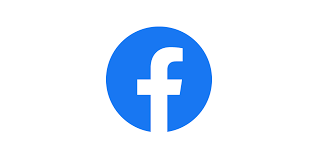 De kan også sjekke ut «Kyrkja i indre Nordfjord» på Facebook for fleire tips til pinsefeiring heime.
Helsing oss i Trusopplæringa i Stryn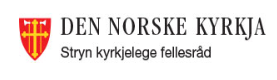 